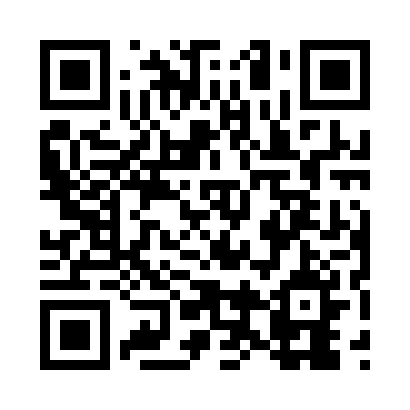 Prayer times for Udesheim, GermanyMon 1 Apr 2024 - Tue 30 Apr 2024High Latitude Method: Angle Based RulePrayer Calculation Method: Muslim World LeagueAsar Calculation Method: ShafiPrayer times provided by https://www.salahtimes.comDateDayFajrSunriseDhuhrAsrMaghribIsha1Mon5:107:081:375:108:069:572Tue5:077:051:365:118:089:593Wed5:047:031:365:128:1010:014Thu5:027:011:365:128:1110:035Fri4:596:591:355:138:1310:066Sat4:566:561:355:148:1510:087Sun4:536:541:355:158:1610:108Mon4:506:521:355:168:1810:129Tue4:476:501:345:178:2010:1510Wed4:446:481:345:178:2110:1711Thu4:416:461:345:188:2310:1912Fri4:386:431:345:198:2510:2213Sat4:356:411:335:208:2610:2414Sun4:326:391:335:218:2810:2715Mon4:296:371:335:218:3010:2916Tue4:266:351:335:228:3110:3117Wed4:236:331:325:238:3310:3418Thu4:206:311:325:248:3410:3619Fri4:176:291:325:248:3610:3920Sat4:146:261:325:258:3810:4221Sun4:116:241:315:268:3910:4422Mon4:086:221:315:268:4110:4723Tue4:046:201:315:278:4310:5024Wed4:016:181:315:288:4410:5225Thu3:586:161:315:298:4610:5526Fri3:556:141:315:298:4810:5827Sat3:516:131:305:308:4911:0128Sun3:486:111:305:318:5111:0429Mon3:456:091:305:318:5211:0630Tue3:416:071:305:328:5411:09